ПРОЄКТ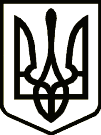 УкраїнаНОСІВСЬКА  МІСЬКА  РАДАНОСІВСЬКОГО  РАЙОНУ ЧЕРНІГІВСЬКОЇ  ОБЛАСТІВИКОНАВЧИЙ  КОМІТЕТ Р І Ш Е Н Н Я                    13 серпня  2019 року         	         м. Носівка				№ _____Про внесення змін до рішеннясорок шостої сесії міської ради від 16 листопада 2018  року «Про надання згоди та прийняття у комунальну власність  Носівськоїтериторіальної громади нерухомого майна»Керуючись статтями 32, 60 Закону України «Про місцеве самоврядування в Україні»,  статей 717, 720, 722 ЦК України, Закону України «Про передачу об’єктів права державної та комунальної власності»,  виконавчий комітет міської ради  в и р і ш и в:Схвалити внесення змін до рішення міської ради від 16 листопада 2018  року «Про надання згоди та прийняття  у комунальну власність  Носівської територіальної громади нерухомого  майна», а саме: п. 2 викласти в новій редакції: «Передати в оперативне управління відділу освіти, сім’ї, молоді та спорту Носівської міської ради з постановкою на баланс  як благодійні внески, гранти та дарунки, шляхом подання довідки до Управління Державної казначейської служби України в Носівському районі, нерухоме майно - спортзал з прибудовою, що знаходиться за адресою: Чернігівська область, місто  Носівка, вулиця Автоколонна, 13-А, який розташований на земельній ділянці площею 1,8905 га, кадастровий номер 7423810100:01:034:0550».Подати проект рішення з даного питання на розгляд постійних комісій та сесії міської ради.Контроль за виконанням даного рішення покласти на заступника міського голови з питань гуманітарної сфери Л. МіщенкоМіський голова                   					       В. ІГНАТЧЕНКО		